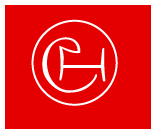 Statement of Informed ConsentI, the undersigned, certify that I have the written consent of the identifiable person or their legal guardian to present the case in this scientific paper.Date: …………………………………………………….Best Regards,.................................................................................Author